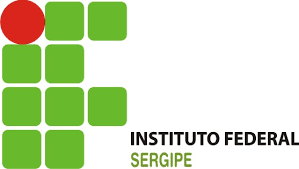 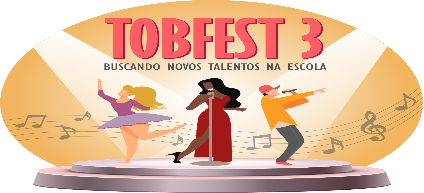 Termo de autorização de uso de imagem para o TOBFEST 3Eu__________________________________________________________________ portador (a) do RG:__________________________ e CPF:_____________________________, por este e na melhor forma de direito, AUTORIZO, de forma gratuita e sem qualquer ônus, ao Instituto Federal de Educação, Ciência e Tecnologia de Sergipe, a utilização de imagem e de trabalhos desenvolvidos, vinculados em material produzido no referido Instituto tais como: fotos, vídeos, entre outros, em todos os meios de divulgação possíveis, quer sejam na mídia impressa ( livros, catálogos, revista, jornal, entre outros),  televisiva ( propagandas para televisão aberta e/ou fechada, vídeos, filmes entre outros), radiofônica (programas de rádio / podcasts), escrita e falada, Internet, banco de dados informatizados, multimídia, home vídeo, DVD, entre outros meios de comunicação interna, como jornal e periódicos em geral, na forma de impresso, voz, vídeo ou imagem.Através desta, também faço a CESSÃO a título gratuito e sem qualquer ônus de todos os direitos relacionados à minha imagem, bem como autorais dos trabalhos desenvolvidos, incluindo as artes e textos que poderão ser exibidos, juntamente com a minha imagem ou não.A presente autorização de cessão são outorgadas livres e espontaneamente, em caráter gratuito, não incorrendo a autorizada em qualquer custo ou ônus, seja a que título for, sendo que estas são firmadas em caráter irrevogável, irretratável, e por prazo indeterminado, obrigando, inclusive, eventuais herdeiros e sucessores outorgantes. E por ser de minha livre e espontânea vontade esta AUTORIZAÇÃO/CESSÃO, assino em duas vias de igual teor.____________________________________ ,_____de____________________de 2020           (cidade)            ________________________________________________________           Assinatura do(a) declarante